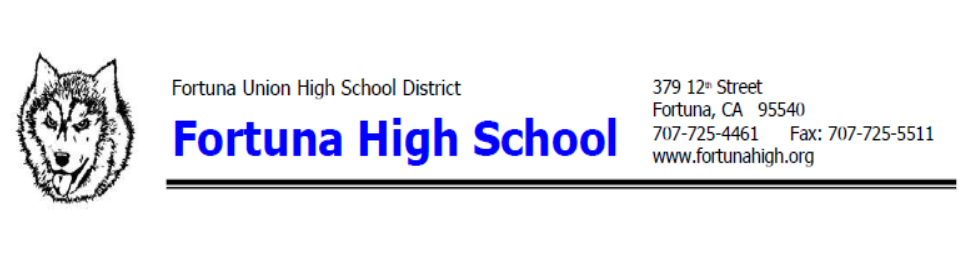 FORTUNA UNION HIGH SCHOOL PROFILEFortuna Union High School is a small public high school for grades 9 - 12 in a very rural part of California, five hours north of San Francisco. College of the Redwoods is the nearest community college, and Humboldt State University is 45 minutes north of us. The school has about 48% of our students on free/reduced lunch. All seniors complete a “Make a Difference” service project including at least 15 hours of community service before graduation.Total Enrollment in 2020-2021: 819Demographics: White  58%Hispanic  29%  Native American  11%African American  1%Asian  1%Two or more races  8.6%Academic Profile:Planning to attend a four-year college after graduation: 30%Planning to attend a two-year college after graduation: 50%Planning to attend a vocational school after graduation: 10%Seniors who have met the UC Entrance Requirements: 40%Seniors who have completed a CTE Pathway: Seniors who earned their Seal of Biliteracy in 2020 and 2021: 30Grading Scale:A  = 4.0= 3.7B+ = 3.3B = 3.0B- = 2.7C+ = 2.3C = 2.0= 1.7D+ = 1.3D = 1.0= 0.7F = 0Honors and Advanced Placement courses receive and extra grade point when computing GPA and class ranks. High school students can also enroll at College of the Redwoods providing they meet the CR admissions criteria. In order to earn the extra grade point in the GPA calculation for CR classes, the class much be in the 1-99 course series and be transferable to the UC and CSU systems. Honors Courses offered at FUHS: English 2, Chemistry, Pre-calculus, Statistics, Political Science, Physics, Symphonic Band, Camarada Singers.AP Courses offered at FUHS: Calculus AB, Environmental Science, Biology, English 3A, English 4A, Government, US History, Spanish, Studio Art, Studio Art 2D. Here is a list of cords that students can earn over their four years at Fortuna High:ARTRed, Yellow & Blue Cord4yrs. Program CompleterAUTOMOTIVEBlue & Black Cord4 yr. Program CompleterCULINARY ARTSBlue & Silver Cord4 yr. Program CompleterFUTURE FARMERS OF AMERICAN (FFA)Blue & Gold Cord4 yr. Program CompleterINDUSTRIAL TECHNOLOGYBlue & Green Cord4yr. Program CompleterLEADERSHIPBlue & White Cord4yrs. of Service to Fellow StudentsMATHEMATICSGold, Silver & Bronze Cord5 Math Classes in 4 yrs.MUSICPink Cord4yrs. Program CompleterSCIENCEBlue, Green & Silver Cord5 Science Classes in 4 yrs.CALIFORNIA SCHOLARSHIP FEDERATION (CSF)Gold Honor Cord4 Semesters in Good Standing w/one in Senior YearCOMMUNITY SERVICECopper Cord100 hours or moreINTERACT CLUB - FORTUNA ROTARYTeal & White Cord2 years in clubMULTI-CULTURALMultiple Colored & Designed SashesN. CALIFORNIA COMMUNITY BLOOD BANKRed Cord3 or more blood donations